ГРАФИКприема-сдачи нормативов ВФСК ГТО в городском округе город Шахунья на май 2019 год17,24,31 мая- пересдача испытаний(тестов)ВСЕ ОБЩЕОБРАЗОВАТЕЛЬНЫЕ УЧРЕЖДЕНИЯ Г.О.Г.ШАХУНЬЯРуководитель Муниципального центра тестирования ВФСК ГТО                                                                                                          Клюжева Е.Е.городского округа город Шахунья Нижегородской области                                                                                		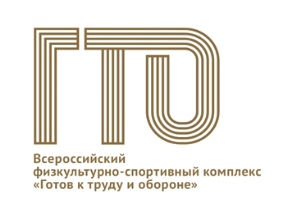 Муниципальный центр тестирования ВФСК ГТО городского округа город Шахунья Нижегородской областиМАУ «ФОК «Атлант» в г.Шахунья»606910, Нижегородская область, г.Шахунья, ул.Чапаева, д.2Ател. 8(83152)2-77-27,адрес эл.почты: mct-shah-gto@mail.ruДатаВремяВремяВремяОбщеобразовательное учреждениеВидиспытанийВидиспытанийВидиспытанийМесто проведения13.05.201916.00-18.0016.00-18.0016.00-18.00ГТО среди детей занимающихся в секциях ФОКа «Атлант»тренера преподаватели:Курбанов М.Р.1 -4 СТУПЕНЬ 1 -4 СТУПЕНЬ 1 -4 СТУПЕНЬ МАУ «ФОК «Атлант»  в г.Шахунья»(стадион)13.05.201916.00-18.0016.00-18.0016.00-18.00ГТО среди детей занимающихся в секциях ФОКа «Атлант»тренера преподаватели:Курбанов М.Р.Девочки, ДевушкиДевочки, ДевушкиМальчики, ЮношиМАУ «ФОК «Атлант»  в г.Шахунья»(стадион)13.05.201916.00-18.0016.00-18.0016.00-18.00ГТО среди детей занимающихся в секциях ФОКа «Атлант»тренера преподаватели:Курбанов М.Р.Обязательные испытания (тесты)Обязательные испытания (тесты)Обязательные испытания (тесты)МАУ «ФОК «Атлант»  в г.Шахунья»(стадион)13.05.201916.00-18.0016.00-18.0016.00-18.00ГТО среди детей занимающихся в секциях ФОКа «Атлант»тренера преподаватели:Курбанов М.Р.1.Смешанное передвижение на 1000м (мин,с) 6-8 лет2. Бег на 1000м (мин,с) 9-10 лет3. Бег на 2000м ( мин,с) 11-15 лет1.Смешанное передвижение на 1000м (мин,с) 6-8 лет2. Бег на 1000м (мин,с) 9-10 лет3. Бег на 2000м ( мин,с) 11-15 лет1.Смешанное передвижение на 1000м (мин,с) 6-8 лет2. Бег на 1000м (мин,с) 9-10 лет3. Бег на 2000м ( мин,с) 11-15 летМАУ «ФОК «Атлант»  в г.Шахунья»(стадион)16.05.201918.00-19.0018.00-19.0018.00-19.00ГТО среди детей занимающихся в секциях ФОКа «Атлант»тренера преподаватели:Курбанов М.Р.Испытания (тесты) по выборуИспытания (тесты) по выборуИспытания (тесты) по выборуМАУ «ФОК «Атлант»  в г.Шахунья»(стадион)16.05.201918.00-19.0018.00-19.0018.00-19.00ГТО среди детей занимающихся в секциях ФОКа «Атлант»тренера преподаватели:Курбанов М.Р.4. Метание теннисного мяча в цель, дистанция 6 м (кол-во попаданий)5. Метание мяча 150 г (м)4. Метание теннисного мяча в цель, дистанция 6 м (кол-во попаданий)5. Метание мяча 150 г (м)4. Метание теннисного мяча в цель, дистанция 6 м (кол-во попаданий)5. Метание мяча 150 г (м)МАУ «ФОК «Атлант»  в г.Шахунья»(стадион)17.05.201917.05.201914.00-17.00МБОУ СОШ №2МБОУ СОШ №23-4 СТУПЕНЬ3-4 СТУПЕНЬ3-4 СТУПЕНЬМАУ «ФОК «Атлант»  в г.Шахунья»17.05.201917.05.201914.00-17.00МБОУ СОШ №2МБОУ СОШ №2ДевочкиМальчики, ЮношиМальчики, ЮношиМАУ «ФОК «Атлант»  в г.Шахунья»17.05.201917.05.201914.00-17.00МБОУ СОШ №2МБОУ СОШ №2Обязательные испытания (тесты)Обязательные испытания (тесты)Обязательные испытания (тесты)МАУ «ФОК «Атлант»  в г.Шахунья»17.05.201917.05.201914.00-17.00МБОУ СОШ №2МБОУ СОШ №21.Бег на 30 м (с)2.Бег на 1500 м (с) ; Бег на 2000 м (с)3. Сгибание и разгибание рук в упоре лежа на полу (кол.раз)4. Поднимание из виса на низкой перекладине 90 см (кол-во раз)5.Наклон вперед из положения стоя с прямыми ногами на гимнастической скамье (от уровня скамьи (см)1.Бег на 30 м (с)2.Бег на 1500 м (с) ; Бег на 2000 м (с)3. Сгибание и разгибание рук в упоре лежа на полу (кол.раз)4. Поднимание из виса на низкой перекладине 90 см (кол-во раз)5.Наклон вперед из положения стоя с прямыми ногами на гимнастической скамье (от уровня скамьи (см)1.Бег на 30 м (с)2.Бег на 1500 м (с) ; Бег на 2000 м (с)3. Сгибание и разгибание рук в упоре лежа на полу (кол.раз)4. Поднимание из виса на низкой перекладине 90 см (кол-во раз)5.Наклон вперед из положения стоя с прямыми ногами на гимнастической скамье (от уровня скамьи (см)МАУ «ФОК «Атлант»  в г.Шахунья»17.05.201917.05.201914.00-17.00МБОУ СОШ №2МБОУ СОШ №2Испытания (тесты) по выборуИспытания (тесты) по выборуИспытания (тесты) по выборуМАУ «ФОК «Атлант»  в г.Шахунья»17.05.201917.05.201914.00-17.00МБОУ СОШ №2МБОУ СОШ №26. Челночный бег 3*10 м (с)7.Прыжок в длину с места толчком двумя ногами (см)8.Поднимание туловища из положения лёжа на спине (кол-во раз за 1 мин)6. Челночный бег 3*10 м (с)7.Прыжок в длину с места толчком двумя ногами (см)8.Поднимание туловища из положения лёжа на спине (кол-во раз за 1 мин)6. Челночный бег 3*10 м (с)7.Прыжок в длину с места толчком двумя ногами (см)8.Поднимание туловища из положения лёжа на спине (кол-во раз за 1 мин)МАУ «ФОК «Атлант»  в г.Шахунья»20.05.201920.05.201911.30-13.00МБДОУ д/с №41МБДОУ д/с №411-СТУПЕНЬ1-СТУПЕНЬ1-СТУПЕНЬМАУ «ФОК «Атлант»  в г.Шахунья»20.05.201920.05.201911.30-13.00МБДОУ д/с №41МБДОУ д/с №41Обязательные испытания (тесты)Обязательные испытания (тесты)Обязательные испытания (тесты)МАУ «ФОК «Атлант»  в г.Шахунья»20.05.201920.05.201911.30-13.00МБДОУ д/с №41МБДОУ д/с №41Девочки- Мальчики 6-8 летДевочки- Мальчики 6-8 летДевочки- Мальчики 6-8 летМАУ «ФОК «Атлант»  в г.Шахунья»20.05.201920.05.201911.30-13.00МБДОУ д/с №41МБДОУ д/с №411.Бег на 30 м(с)2.Смешанное передвижение на 1000м (мин,с) 1.Бег на 30 м(с)2.Смешанное передвижение на 1000м (мин,с) 1.Бег на 30 м(с)2.Смешанное передвижение на 1000м (мин,с) МАУ «ФОК «Атлант»  в г.Шахунья»23.05.201923.05.201910.00МАДОУ д/с «Звёздочка»МАДОУ д/с «Звёздочка»1-СТУПЕНЬ1-СТУПЕНЬ1-СТУПЕНЬМАДОУ д/с «Звёздочка»23.05.201923.05.201910.00МАДОУ д/с «Звёздочка»МАДОУ д/с «Звёздочка»Девочки 6-8 летМальчики 6-8) летМальчики 6-8) летМАДОУ д/с «Звёздочка»23.05.201923.05.201910.00МАДОУ д/с «Звёздочка»МАДОУ д/с «Звёздочка»Обязательные испытания (тесты)Обязательные испытания (тесты)Обязательные испытания (тесты)МАДОУ д/с «Звёздочка»23.05.201923.05.201910.00МАДОУ д/с «Звёздочка»МАДОУ д/с «Звёздочка»1.Сгибание и разгибание рук в упоре лежа на полу (кол.раз)2.Наклон вперед из положения стоя с прямыми ногами на гимнастической скамье (от уровня скамьи (см)1.Сгибание и разгибание рук в упоре лежа на полу (кол.раз)2.Наклон вперед из положения стоя с прямыми ногами на гимнастической скамье (от уровня скамьи (см)1.Сгибание и разгибание рук в упоре лежа на полу (кол.раз)2.Наклон вперед из положения стоя с прямыми ногами на гимнастической скамье (от уровня скамьи (см)МАДОУ д/с «Звёздочка»23.05.201923.05.201910.00МАДОУ д/с «Звёздочка»МАДОУ д/с «Звёздочка»Испытания (тесты) по выборуИспытания (тесты) по выборуИспытания (тесты) по выборуМАДОУ д/с «Звёздочка»23.05.201923.05.201910.00МАДОУ д/с «Звёздочка»МАДОУ д/с «Звёздочка»3. Прыжок в длину с места толчком двумя ногами (см)4. Метание теннисного мяча в цель, дистанция 6 м (кол-во попаданий)5. Поднимание туловища из положения лёжа на спине( кол-во раз за1 мин.)3. Прыжок в длину с места толчком двумя ногами (см)4. Метание теннисного мяча в цель, дистанция 6 м (кол-во попаданий)5. Поднимание туловища из положения лёжа на спине( кол-во раз за1 мин.)3. Прыжок в длину с места толчком двумя ногами (см)4. Метание теннисного мяча в цель, дистанция 6 м (кол-во попаданий)5. Поднимание туловища из положения лёжа на спине( кол-во раз за1 мин.)МАДОУ д/с «Звёздочка»23.05.201923.05.201915.00МБОУ СОШ №2МБОУ СОШ №23-СТУПЕНЬ3-СТУПЕНЬ3-СТУПЕНЬМАУ «ФОК «Атлант»  в г.Шахунья»Девочки 11-12 летМальчики 11-12) летМальчики 11-12) летМАУ «ФОК «Атлант»  в г.Шахунья»Метание мяча 150 г (м)Метание мяча 150 г (м)Метание мяча 150 г (м)МАУ «ФОК «Атлант»  в г.Шахунья»24.05.201924.05.2019МБОУ Сявская  СОШМБОУ Сявская  СОШ1-4СТУПЕНЬ1-4СТУПЕНЬ1-4СТУПЕНЬМБОУ Сявская  СОШ24.05.201924.05.2019МБОУ Сявская  СОШМБОУ Сявская  СОШОбязательные испытания (тесты)Обязательные испытания (тесты)Обязательные испытания (тесты)МБОУ Сявская  СОШ24.05.201924.05.2019МБОУ Сявская  СОШМБОУ Сявская  СОШ1.Бег на 30 м(с)2.Смешанное передвижение на 1000м (мин,с) 6-8 лет3 Бег на 1500 м (с) 9-104.Бег на 2000 м (с)13-151.Бег на 30 м(с)2.Смешанное передвижение на 1000м (мин,с) 6-8 лет3 Бег на 1500 м (с) 9-104.Бег на 2000 м (с)13-151.Бег на 30 м(с)2.Смешанное передвижение на 1000м (мин,с) 6-8 лет3 Бег на 1500 м (с) 9-104.Бег на 2000 м (с)13-15МБОУ Сявская  СОШ24.05.201924.05.2019МБОУ Сявская  СОШМБОУ Сявская  СОШИспытания (тесты) по выборуИспытания (тесты) по выборуИспытания (тесты) по выборуМБОУ Сявская  СОШ24.05.201924.05.2019МБОУ Сявская  СОШМБОУ Сявская  СОШ5. Метание теннисного мяча в цель, дистанция 6 м (кол-во попаданий)6. Метание мяча 150 г (м)5. Метание теннисного мяча в цель, дистанция 6 м (кол-во попаданий)6. Метание мяча 150 г (м)5. Метание теннисного мяча в цель, дистанция 6 м (кол-во попаданий)6. Метание мяча 150 г (м)МБОУ Сявская  СОШ1-6СТУПЕНЬ1-6СТУПЕНЬ1-6СТУПЕНЬ31.05.201931.05.201916.00ГТО среди детей занимающихся в секциях ФОКа «Атлант»тренера преподаватели:Баринник А.С.ГТО среди детей занимающихся в секциях ФОКа «Атлант»тренера преподаватели:Баринник А.С.Обязательные испытания (тесты)1.Бег на 30 м(с)2. Смешанное передвижение на 1000м (мин,с) 6-8 лет3 Бег на 1500 м (с) 9-104.Бег на 2000 м (с)13-151.Сгибание и разгибание рук в упоре лежа на полу (кол.раз)2.Наклон вперед из положения стоя с прямыми ногами на гимнастической скамье (от уровня скамьи (см)Испытания (тесты) по выбору3. Прыжок в длину с места толчком двумя ногами (см)4. Метание теннисного мяча в цель, дистанция 6 м (кол-во попаданий)5. Поднимание туловища из положения лёжа на спине( кол-во раз за1 мин.)Обязательные испытания (тесты)1.Бег на 30 м(с)2. Смешанное передвижение на 1000м (мин,с) 6-8 лет3 Бег на 1500 м (с) 9-104.Бег на 2000 м (с)13-151.Сгибание и разгибание рук в упоре лежа на полу (кол.раз)2.Наклон вперед из положения стоя с прямыми ногами на гимнастической скамье (от уровня скамьи (см)Испытания (тесты) по выбору3. Прыжок в длину с места толчком двумя ногами (см)4. Метание теннисного мяча в цель, дистанция 6 м (кол-во попаданий)5. Поднимание туловища из положения лёжа на спине( кол-во раз за1 мин.)Обязательные испытания (тесты)1.Бег на 30 м(с)2. Смешанное передвижение на 1000м (мин,с) 6-8 лет3 Бег на 1500 м (с) 9-104.Бег на 2000 м (с)13-151.Сгибание и разгибание рук в упоре лежа на полу (кол.раз)2.Наклон вперед из положения стоя с прямыми ногами на гимнастической скамье (от уровня скамьи (см)Испытания (тесты) по выбору3. Прыжок в длину с места толчком двумя ногами (см)4. Метание теннисного мяча в цель, дистанция 6 м (кол-во попаданий)5. Поднимание туловища из положения лёжа на спине( кол-во раз за1 мин.)МАУ «ФОК «Атлант»  в г.Шахунья»